“Wind of Change” oder „The Answer Is Blowing In The Wind”Über die Nutzung von Windkraft wird viel diskutiert - vielleicht auch in deiner Gemeinde. Deshalb wollen wir hier klären, warum die Windräder in den letzten Jahren immer höher und größer werden und zusätzlich die Energiemenge abschätzen, die in Deutschland durch Windkraft erzeugt werden kann.VorüberlegungenWas ist Wind? Bevor wir uns Gedanken über Windkraftanlagen und Energie machen, müssen wir besser verstehen,was Wind ist, 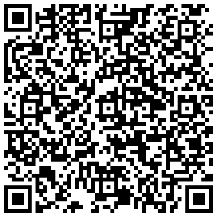 wie dieser zustande kommt und woher seine Energie kommt.
Schau dir folgendes Video von Terra X an: 
https://kurzelinks.de/cqcu Schon 1919 bewies der deutsche Physiker Albert Betz, dass maximal 59 % der Windenergie in elektrische Energie umgewandelt werden können. Diskutiere, was passieren würde, wenn ein Windrad 100 % der Windenergie in elektrische Energie umwandeln würde.Ergänze das Energieflussdiagramm einer Windkraftanlage.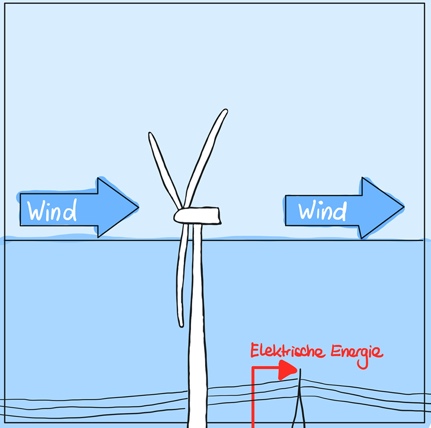 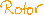 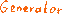 Energieumwandlung an einer Windkraftanlage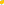 Um die kinetische Energie der Luft zu berechnen, die die Windkraftanlage in Bewegung setzt, benötigt man die Masse der Luft.Auf ein Windrad trifft Luft mit einer Geschwindigkeit von . Nimm an, dass die Masse der Luft, die das Windrad innerhalb einer Stunde in Bewegung setzt,  beträgt.Berechne die kinetische Energie dieser Luftmasse.
Ekin Luft = ___________________ J 

Ekin Luft = ___________________kWh 
Wir nehmen weiter an, dass das Windrad 50 % in elektrische Energie umwandeln würde. Berechne diese elektrische Energie.
Eel = ___________________ J 

Eel = ___________________kWh 
Bestimme nun die Geschwindigkeit der Luft, nachdem sie durch das Windrad geströmt ist.Begründe mithilfe von c), warum man große Abstände zwischen den Windrädern einhalten muss.„Wind of Change” oder „The Answer Is Blowing In The Wind”LösungenÜber die Nutzung von Windkraft wird viel diskutiert - vielleicht auch in deiner Gemeinde. Deshalb wollen wir hier klären, warum die Windräder in den letzten Jahren immer höher und größer werden und zusätzlich die Energiemenge abschätzen, die in Deutschland durch Windkraft erzeugt werden kann.VorüberlegungenWas ist Wind? Bevor wir uns Gedanken über Windkraftanlagen und Energie machen, müssen wir besser verstehen,was Wind ist, wie dieser zustande kommt und woher seine Energie kommt.
Schau dir folgendes Video von Terra X an: 
https://kurzelinks.de/cqcuSchon 1919 bewies der deutsche Physiker Albert Betz, dass maximal 59 % der Windenergie in elektrische Energie umgewandelt werden können. Diskutiere, was passieren würde, wenn ein Windrad 100 % der Windenergie in elektrische Energie umwandeln würde.Ergänze das Energieflussdiagramm einer Windkraftanlage.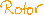 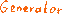 Energieumwandlung an einer WindkraftanlageUm die kinetische Energie der Luft zu berechnen, die die Windkraftanlage in Bewegung setzt, benötigt man die Masse der Luft.Auf ein Windrad trifft Luft mit einer Geschwindigkeit von . Nimm an, dass die Masse der Luft, die das Windrad innerhalb von einer Stunde in Bewegung setzt,  beträgt.Berechne die kinetische Energie dieser Luftmasse.
Ekin Luft = ___________________ J 

Ekin Luft = ___________________kWh 
	Wir nehmen weiter an, dass das Windrad 50 % in elektrische Energie umwandeln würde. Berechne diese.
Eel = ___________________ J 

Eel = ___________________kWh 
Bestimme nun die Geschwindigkeit der Luft, nachdem sie durch das Windrad geströmt ist.Begründe mithilfe von c), warum man große Abstände zwischen den Windrädern einhalten muss.Zusatzaufgabe für Schnelle und InteressierteDie Masse, die in einer Stunde durch das Windrad strömt, wurde in Aufgabe 2a vorgegeben, denn sie hängt von mehreren Faktoren ab. Wir müssen dazu abschätzen, wie viele Luftteilchen pro Stunde das Windrad treffen.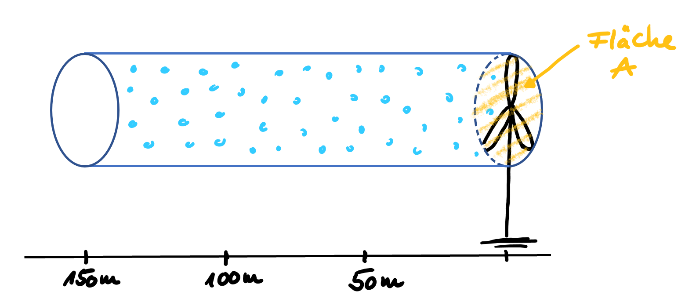 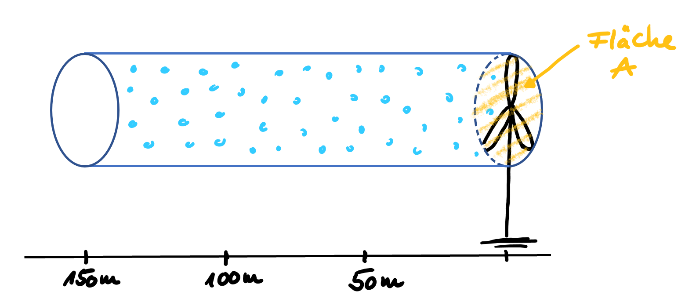 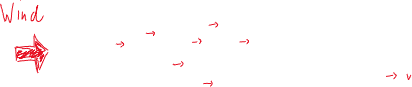 
Der blaue Schlauch in der obenstehenden Grafik zeigt den Luftstrom, der durch die Rotorblätter strömt. Markiere in der Grafik die Luftteilchen, die innerhalb von 10 s den Rotor erreichen werden (v = 6,5 ). (Tipp: Berechne dazu s in m.)Welche Luftteilchen erreichen innerhalb von 10 s den Rotor, wenn v = 13  gilt? 
Markiere diese in einer anderen Farbe oben in der Grafik.Erkläre nun, warum die Teilchenanzahl und damit auch die Masse von der Windgeschwindigkeit abhängt. Schau dir dazu die Grafik oben an.Windenergie, die Deutschland bereitstellen könnte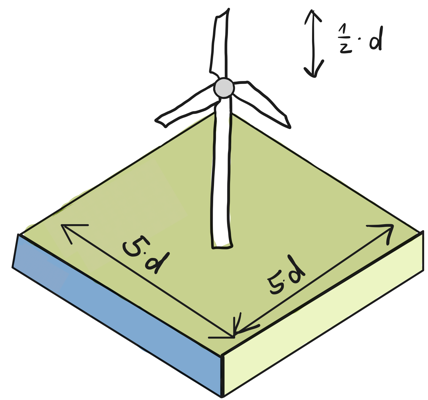 Durch Aufgabe 2 c wissen wir, dass Windräder Abstände zueinander einhalten müssen.
Als Faustregel gilt: Jedes Windrad mit Rotordurchmesser d beansprucht ein Quadrat mit der Kantenlänge , da die Anlage sonst nicht genug Wind erhält. 	
Um abzuschätzen, wieviel Energie eine Windkraftanlage pro 1 erzeugen kann, betrachten wir ein mittelgroßes Windkraftwerk mit Wie viele Windräder passen auf diese Fläche?Berechne mit Hilfe des Ergebnisses aus Aufgabe 2 b)  die elektrische Energie in kWh, die auf einem Quadratkilometer innerhalb von  erzeugt werden kann.	
Eges = _________________kWh pro km2 pro Tag 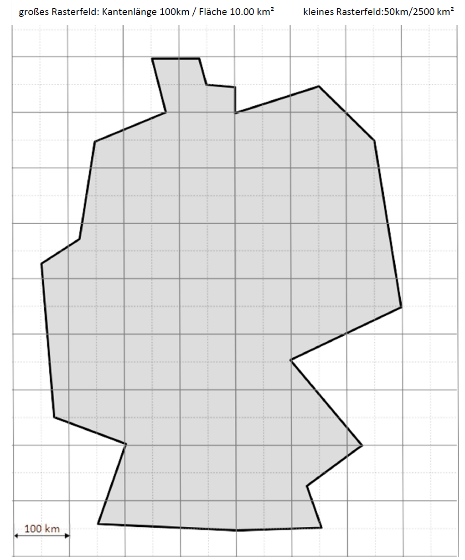 Nimm nun an, dass 25 000 km2 der Landfläche von Deutschland genutzt werden können.	 
(Landfläche Deutschland = 357 588 km²) Färbe eine entsprechend große Fläche an beliebiger Stelle in der nebenstehenden Karte ein.Berechne mit dem Ergebnis aus Aufgabe 3 b) die Windenergie auf dieser Fläche in pro Tag. 	
Eges = ______________ kWh pro Tag	Berechne die Anzahl der dafür benötigten Windkraftanlagen.Berechne die Energie pro Person und Tag, die die Windenergie am Land in Deutschland bereitstellen kann.	
E Land = _____________________ kWh pro Tag pro Person	*Zusatzaufgabe für Schnelle und InteressierteDie Masse, die in einer Stunde durch das Windrad strömt, wurde in Aufgabe 2a vorgegeben, denn sie hängt von mehreren Faktoren ab. Wir müssen dazu abschätzen, wie viele Luftteilchen pro Stunde das Windrad treffen.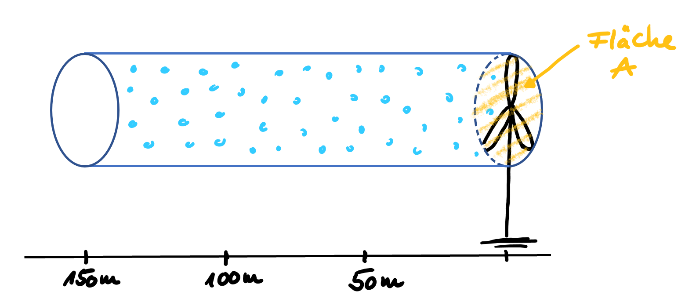 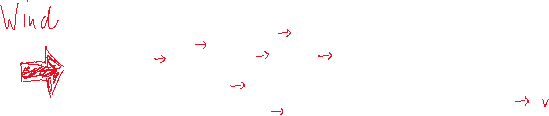 
Der blaue Schlauch in der obenstehenden Grafik zeigt den Luftstrom, der durch die Rotorblätter strömt. Markiere in der Grafik die Luftteilchen, die innerhalb von 10 s den Rotor erreichen werden (v = 6,5 ). (Tipp: Berechne dazu s in m.)Welche Luftteilchen erreichen innerhalb von 10 s den Rotor, wenn v = 13  gilt? Markiere diese in einer anderen Farbe oben in der Grafik.Erkläre nun, warum die Teilchenanzahl und damit auch die Masse von der Windgeschwindigkeit abhängt. Schau dir dazu die Grafik oben an.	Windenergie, die Deutschland bereitstellen könnteDurch Aufgabe 2 c) wissen wir, dass Windräder Abstände zueinander einhalten müssen. Als Faustregel gilt: Jedes Windrad mit Rotordurchmesser d beansprucht ein Quadrat mit der Kantenlänge , da die Anlage sonst nicht genug Wind erhält. Um abzuschätzen, wieviel Energie eine Windkraftanlage pro 1  erzeugen kann, betrachten wir ein mittelgroßes Windkraftwerk mit Berechne, wie viele Windräder auf einer Fläche von 1 km² Platz hätten.Berechne mit Hilfe des Ergebnisses aus Aufgabe 2 b)  die elektrische Energie in kWh, die auf einem Quadratkilometer innerhalb von  erzeugt werden kann.	Eges = _____________kWh pro km2 pro Tag 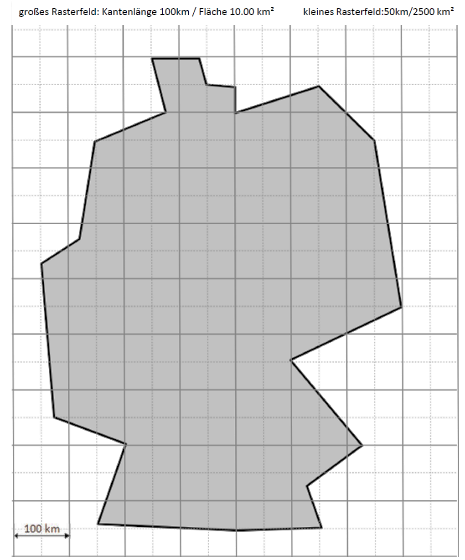 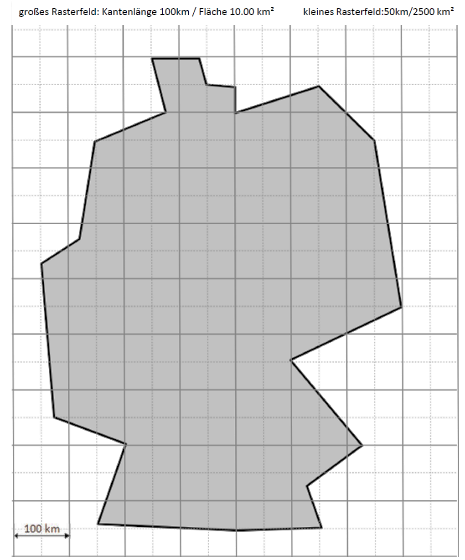 Nimm nun an, dass 25 000 km2 der Landfläche von Deutschland genutzt werden können.	 
(Landfläche Deutschland = 357 588 km²) Färbe eine entsprechend große Fläche an beliebiger Stelle in der nebenstehenden Karte ein.Berechne mit dem Ergebnis aus Aufgabe 3 b) die Windenergie auf dieser Fläche in pro Tag. 	Eges = ________kWh pro Tag	Berechne die Anzahl der dafür benötigten Windkraftanlagen.Berechne die Energie, die pro Person und pro Tag durch Windenergie am Land in Deutschland bereitgestellt  werden könnte.	E Land = ________ kWh pro Tag pro Person	Anmerkung:	Die Windräder unserer Abschätzung sind relativ klein. Je größer die Windanlagen werden, desto mehr elektrische Leistung können sie erzeugen, aber desto größer muss der Abstand zwischen ihnen sein. (siehe oben 5d-Regelung).Berechnungen von Wissenschaftlern zeigen, dass man mit ca. 40 000 hohen Windkraftanlagen und der gleichen Landfläche (≙ 7 % unserer Landfläche) auf etwa die gleiche Energie pro Person und pro Tag kommt, wie wir in Aufgabe 3 e berechnet haben.Windkraft aus Offshore-AnlagenOffshore (also auf dem Meer) ist die Windgeschwindigkeit größer. Anhand der Gesamtlänge der Küste in Deutschland steht eine Fläche von ca. 12 500 km² zur Verfügung. Die elektrische Energie, die pro  generiert werden könnte, ist allerdings aufgrund der Windgeschwindigkeit doppelt so groß wie auf dem Land. Schätze die durch Offshore Windkraft bereitgestellte Energie mithilfe von Aufgabe 3) ab. (Geht auch ohne Taschenrechner )Herleitung der Formel für die Masse der Luft (für Extraschnelle)Gib zunächst die Formel für  an, so wie du sie aus dem Unterricht kennst: 
Um die Masse des Luftstroms berechnen zu können, verwendet man die folgende Formel:(Für Neugierige: Die Herleitung dieser Formel findest du in den Lösungen.)
Versuche nun die Formeln miteinander so zu kombinieren, dass für die kinetische Energie des Windes mit der oben genannten Massenformel gilt:Nun versuchen wir, ein Gefühl dafür zu bekommen, welche Auswirkungen diese Formel hat.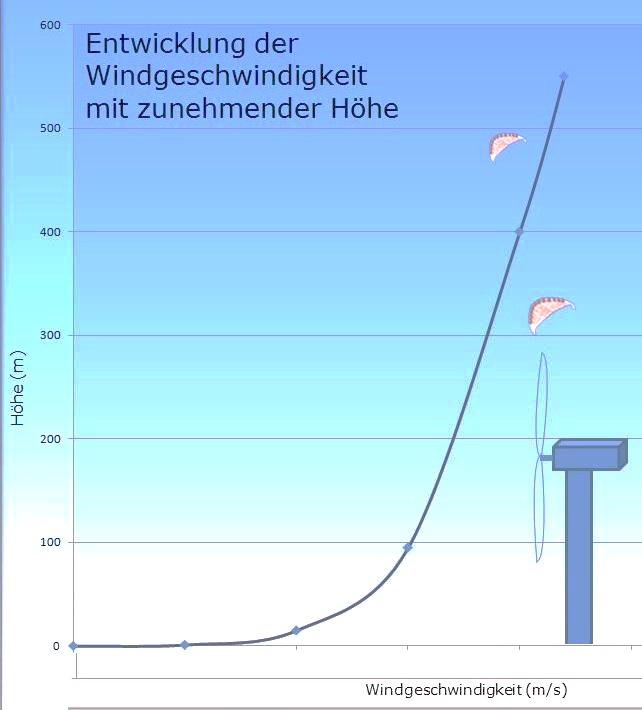 Nenne diejenigen in der Formel verwendeten Grö-ßen, die von der Bauart des Windrades abhängen.Wie ändert sich die kinetische Energie bei einem Fahrrad, wenn man die Geschwindigkeit verdoppelt (2·v)? Fülle die Lücken aus. (Tipp: Experimentiere mit der Formel aus Aufgabe 5a) Die kinetische Energie ist bei doppelter Geschwindigkeit ___________________ so groß wie zuvor.Kurzschreibweise:	 	Ekin 2.v = _______· Ekin =____________Wie verändert sich daher die kinetische Energie, die auf ein Windrad übertragen wird, wenn sich die Windgeschwindigkeit verdoppelt? (Tipp: bei doppelter Geschwindigkeit ändert sich auch die Masse der Luftteilchen, die auf die Rotorblätter treffen!)Ekin Wind 2.v = _______· Ekin Wind =_______________Nehmen wir an, der Betreiber ersetzt eine bestehende Anlange (Nabenhöhe 80 m; Durchmesser d = 50 m) durch eine neue Anlage (Nabenhöhe = 250 m; Durchmesser = 200 m), dann ändert sich dadurch einerseits die Fläche und andererseits die Windgeschwindigkeit. An der oberen Grafik siehst du, dass damit die Windgeschwindigkeit um ca. den Faktor 1,2 zunimmt.Nebenrechnungen:Begründe unter Verwendung dieses Ergebnisses, warum die Windräder immer höher werden.Anmerkung:	Die Windräder unserer Abschätzung sind relativ klein. Je größer die Windanlagen werden, desto mehr elektrische Leistung können sie erzeugen, aber desto größer muss der Abstand zwischen ihnen sein. (siehe oben 5d-Regelung). Berechnungen haben gezeigt, dass man mit ca. 40 000 hohen Windkraftanlagen und der gleichen Landfläche (≙ 7 % unserer Landfläche) auf etwa die gleiche Energie pro Person und pro Tag kommt, wie wir in Aufgabe 3 e berechnet haben.	Windkraft aus Offshore-AnlagenOffshore (also auf dem Meer) ist die Windgeschwindigkeit größer. Anhand der Gesamtlänge der Küste in Deutschland steht eine Fläche von ca. 12 500 km² zur Verfügung. Die elektrische Energie, die pro  generiert werden könnte, ist allerdings aufgrund der Windgeschwindigkeit doppelt so groß wie auf dem Land. Schätze die durch Offshore Windkraft bereitgestellte Energie mithilfe von Aufgabe 3 ab. (Geht auch ohne Taschenrechner )Herleitung der Formel für die Masse der Luft (für Extraschnelle)Gib zunächst die Formel für  an, so wie du sie aus dem Unterricht kennst: 
Um die Masse des Luftstroms berechnen zu können, verwendet man die folgende Formel:(Für Neugierige: Die Herleitung dieser Formel findest du in den Lösungen.)
Versuche nun die Formeln miteinander so zu kombinieren, dass für die kinetische Energie des Windes mit der oben genannten Massenformel gilt:Nun versuchen wir, ein Gefühl dafür zu bekommen, welche Auswirkungen diese Formel hat.Nenne diejenigen in der Formel verwendeten Grö-ßen, die von der Bauart des Windrades abhängen.Wie ändert sich die kinetische Energie bei einem Fahrrad, wenn man die Geschwindigkeit verdoppelt (2·v)? Fülle die Lücken aus. (Tipp: Experimentiere mit der Formel aus Aufgabe 5a) Die kinetische Energie ist bei doppelter Geschwindigkeit ___________________ so groß wie zuvor.Kurzschreibweise:	 	Ekin 2.v = _______· Ekin =___________Wie verändert sich die kinetische Energie, die auf ein Windrad übertragen wird, wenn sich die Windgeschwindigkeit verdoppelt? (Tipp: bei doppelter Geschwindigkeit ändert sich auch die Masse der Luftteilchen, die auf die Rotorblätter treffen!)Ekin Wind 2.v = _______· Ekin Wind =_______________Nehmen wir an, der Betreiber ersetzt eine bestehende Anlange (Nabenhöhe 80 m; Durchmesser d = 50 m) durch eine neue Anlage (Nabenhöhe = 250 m; Durchmesser = 200 m), dann ändert sich dadurch einerseits die Fläche und andererseits die Windgeschwindigkeit. An der oberen Grafik siehst du, dass damit die Windgeschwindigkeit um ca. den Faktor 1,2 zunimmt.Nebenrechnungen:Begründe unter Verwendung dieses Ergebnisses, warum die Windräder immer höher werden.⃝Ekin neu = 4,8 ∙ Ekin alt⃝Ekin neu = 19,2 ∙ Ekin alt⃝Ekin neu = 27,6 ∙ Ekin alt⃝Ekin neu = 4,8 ∙ Ekin alt⃝Ekin neu = 19,2 ∙ Ekin alt⃝Ekin neu = 27,6 ∙ Ekin alt